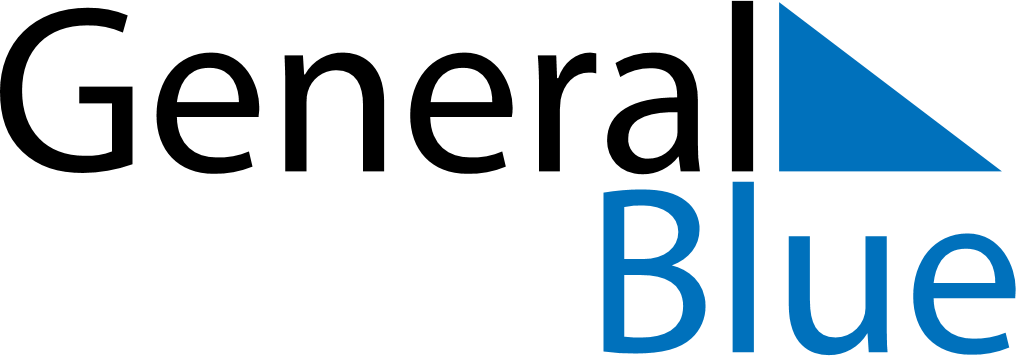 2018 - Q2Hungary2018 - Q2Hungary2018 - Q2Hungary2018 - Q2Hungary2018 - Q2Hungary2018 - Q2Hungary April 2018 April 2018 April 2018SundayMondayMondayTuesdayWednesdayThursdayFridaySaturday12234567899101112131415161617181920212223232425262728293030 May 2018 May 2018 May 2018SundayMondayMondayTuesdayWednesdayThursdayFridaySaturday123456778910111213141415161718192021212223242526272828293031 June 2018 June 2018 June 2018SundayMondayMondayTuesdayWednesdayThursdayFridaySaturday1234456789101111121314151617181819202122232425252627282930Apr 1: Easter SundayApr 2: Easter MondayApr 16: Memorial Day for the Victims of the HolocaustMay 1: Labour DayMay 6: Mother’s DayMay 20: PentecostMay 21: Whit Monday
May 21: National Defense DayJun 4: Day of National UnityJun 19: Day of the Independent Hungary